https://doi.org/10.1016/j.fuel.2021.122053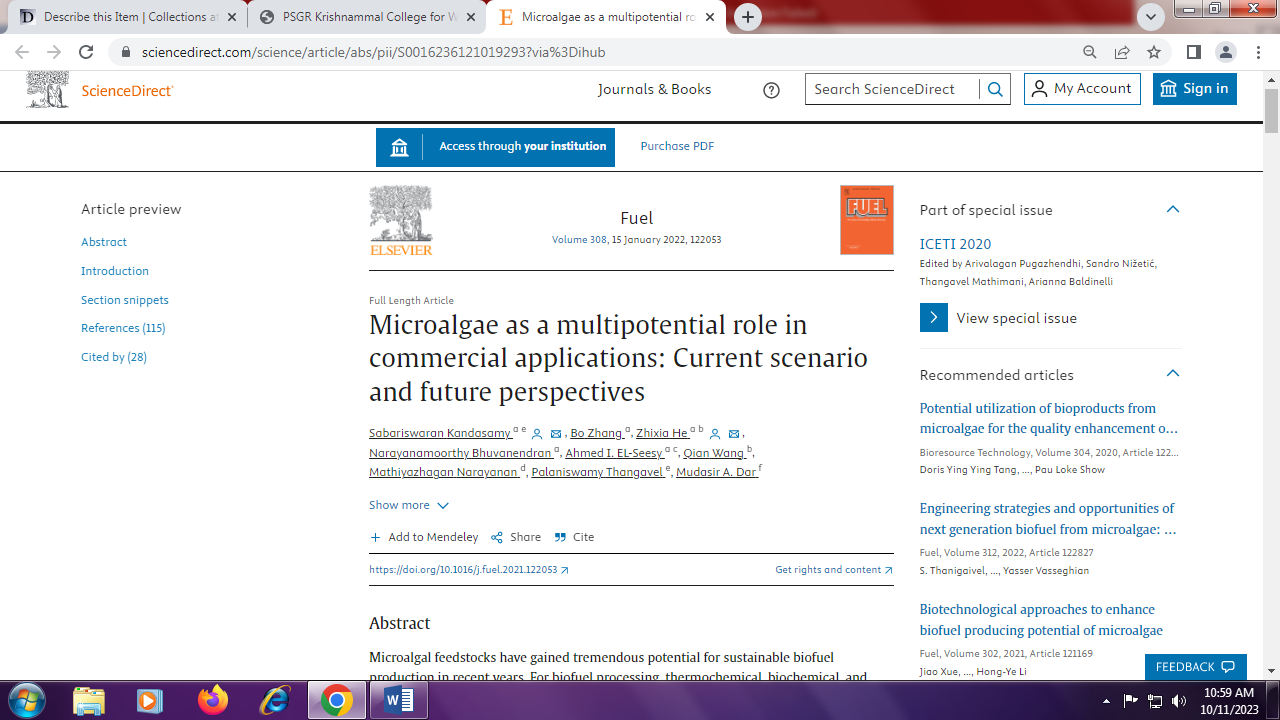 